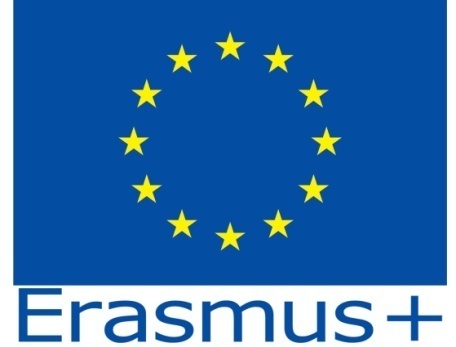 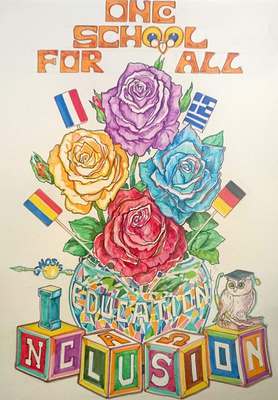 Inclusion in Secondary School2018-1-DE03-KA229-047219_4Iasi, Romania, the 12-19th of  May 2019Wednesday, the 15th of May 2019Topic : Healthy FoodActivity 6 – Healthy /Unhealthy SnacksArgumentYoung people enjoy eating snacks. As there is a very large offer, we should chose the healthiest one.Objective:To compare the content of  sodium/salt in different products and to chose the healthiest/unhealthiest product of that type.Procedure:Purchase 8 different types of snacks  (chips, pufuleti, baked rolls, tortilla chips, etc) that are approximatively the same size .Calculate how much salt is in each snack  by studying the labels (4 grams is equal to 1 teaspoon).Set up the snacks in order from lowest to highest salt content.Decide for yourself  which snacks are healthy and which are unhealthy.